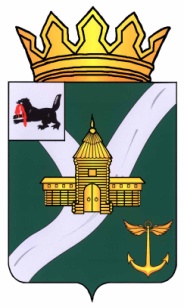 Иркутская областьУсть-Кутское муниципальное образованиеАДМИНИСТРАЦИЯПОСТАНОВЛЕНИЕОт 27.02.2020г.						                                   № 80-пг. Усть-Кут«Об определении границ прилегающих к некоторым организациям и объектамтерриторий, на которых не допускается розничная продажа алкогольной продукции»В соответствии с Федеральным законом от 06.10.2003 N 131-ФЗ "Об общих принципах организации местного самоуправления в Российской Федерации", ст. 16 Федерального закона от 22.11.1995 N 171-ФЗ  "О государственном регулировании производства и оборота этилового спирта, алкогольной и спиртосодержащей продукции и об ограничении потребления (распития) алкогольной продукции", постановлением Правительства Российской Федерации от 27.12.2012 N 1425 "Об определении органами государственной власти субъектов Российской Федерации мест массового скопления граждан и мест нахождения источников повышенной опасности, в которых не допускается розничная продажа алкогольной продукции, а также определении органами местного самоуправления границ прилегающих к некоторым организациям и объектам территорий, на которых не допускается розничная продажа алкогольной продукции", руководствуясь ст. 48 Устава Усть-Кутского муниципального образования,ПОСТАНОВЛЯЮ:1. Определить значение расстояния до границ прилегающих территорий, на которых не допускается розничная продажа алкогольной продукции в стационарных торговых объектах:1) от детских, образовательных и медицинских организаций, объектов спорта (далее - организации):а) при наличии обособленной территории (от входа для посетителей на обособленную территорию) - 25 метров;б) при отсутствии обособленной территории (от входа для посетителей в указанные организации и (или) объекты) - 30 метров;2) от оптовых и розничных рынков (далее - рынки):а) при наличии обособленной территории (от входа для посетителей на обособленную территорию) - 25 метров;б) при отсутствии обособленной территории (от входа для посетителей в указанные организации и (или) объекты) - 30 метров;3) от вокзалов, аэропортов и иных мест массового скопления граждан и мест нахождения источников повышенной опасности, определенных органами государственной власти субъектов Российской Федерации, объектов военного назначения (далее - объекты):а) при наличии обособленной территории (от входа для посетителей на обособленную территорию) – 25 метров;б) при отсутствии обособленной территории (от входа для посетителей в указанные организации или объекты) - 30 метров;4) от организаций, рынков и объектов при оказании услуг общественного питания:а) при наличии обособленной территории (от входа для посетителей на обособленную территорию) - 25 метров;б) при отсутствии обособленной территории (от входа для посетителей в указанные организации и (или) объекты) - 30 метров.2. Способ расчета расстояния от организаций и (или) объектов до границ прилегающих территорий определяется по прямой линии:1) при наличии обособленной территории - от входа для посетителей на обособленную территорию объектов и (или) организаций;2) при отсутствии обособленной территории - от входа для посетителей в здание (строение, сооружение), в котором расположены организации, рынки и объекты; 3) при наличии нескольких входов для посетителей в здание (строение, сооружение), в котором располагаются организации, рынки и объекты, или на их обособленной территории - от каждого входа для посетителей.3. Утвердить схемы границ прилегающих территорий к организациям, рынкам и объектам, на которых не допускается розничная продажа алкогольной продукции (приложение №1 к настоящему постановлению).4. Настоящее постановление обнародовать на официальном сайте Администрации Усть-Кутского муниципального образования в сети Интернет и опубликовать в общественно-политической газете Усть-Кутского района «Ленские вести».          5. Контроль за исполнением настоящего постановления возложить на заместителя мэра Усть-Кутского муниципального образования по экономическим вопросам Даникёрову Ф.И.Мэр Усть-Кутскогомуниципального образования		                                                         Т.А.Климина 